附件12023年护士执业资格考试报名申请表基
本
情
况姓    名姓    名性    别基
本
情
况民    族民    族出生日期基
本
情
况证件类型证件类型证件编号基
本
情
况联系方式（必填）联系方式（必填）联系方式（必填）报考
科目1.专业实务；2. 实践能力1.专业实务；2. 实践能力1.专业实务；2. 实践能力是否为2023年应届毕业生是否为2023年应届毕业生教
育
情
况最高学历最高学历毕业专业教
育
情
况毕业时间毕业时间毕业学校教
育
情
况学  位学  位学   制教
育
情
况专业学习经历专业学习经历工
作
情
况单位所属单位所属工作单位工
作
情
况单位性质单位性质从事本专业年限审查
意见学校（应届毕业生）或单位、人事档案所在地（非应届毕业生）审查意见
                                         印章                                        年   月   日学校（应届毕业生）或单位、人事档案所在地（非应届毕业生）审查意见
                                         印章                                        年   月   日学校（应届毕业生）或单位、人事档案所在地（非应届毕业生）审查意见
                                         印章                                        年   月   日学校（应届毕业生）或单位、人事档案所在地（非应届毕业生）审查意见
                                         印章                                        年   月   日学校（应届毕业生）或单位、人事档案所在地（非应届毕业生）审查意见
                                         印章                                        年   月   日学校（应届毕业生）或单位、人事档案所在地（非应届毕业生）审查意见
                                         印章                                        年   月   日学校（应届毕业生）或单位、人事档案所在地（非应届毕业生）审查意见
                                         印章                                        年   月   日学校（应届毕业生）或单位、人事档案所在地（非应届毕业生）审查意见
                                         印章                                        年   月   日备注：备注：申请人为在校应届毕业生的，应当持有所在学校出具的应届毕业生毕业证明，到学校所在地的考点报名；申请人为非应届毕业生的，可以选择到单位、人事档案所在地报名。考试申请人须仔细核对此表后签字确认，一旦确认不得修改。申请人为在校应届毕业生的，应当持有所在学校出具的应届毕业生毕业证明，到学校所在地的考点报名；申请人为非应届毕业生的，可以选择到单位、人事档案所在地报名。考试申请人须仔细核对此表后签字确认，一旦确认不得修改。申请人为在校应届毕业生的，应当持有所在学校出具的应届毕业生毕业证明，到学校所在地的考点报名；申请人为非应届毕业生的，可以选择到单位、人事档案所在地报名。考试申请人须仔细核对此表后签字确认，一旦确认不得修改。申请人为在校应届毕业生的，应当持有所在学校出具的应届毕业生毕业证明，到学校所在地的考点报名；申请人为非应届毕业生的，可以选择到单位、人事档案所在地报名。考试申请人须仔细核对此表后签字确认，一旦确认不得修改。申请人为在校应届毕业生的，应当持有所在学校出具的应届毕业生毕业证明，到学校所在地的考点报名；申请人为非应届毕业生的，可以选择到单位、人事档案所在地报名。考试申请人须仔细核对此表后签字确认，一旦确认不得修改。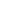 申请人为在校应届毕业生的，应当持有所在学校出具的应届毕业生毕业证明，到学校所在地的考点报名；申请人为非应届毕业生的，可以选择到单位、人事档案所在地报名。考试申请人须仔细核对此表后签字确认，一旦确认不得修改。申请人为在校应届毕业生的，应当持有所在学校出具的应届毕业生毕业证明，到学校所在地的考点报名；申请人为非应届毕业生的，可以选择到单位、人事档案所在地报名。考试申请人须仔细核对此表后签字确认，一旦确认不得修改。申请人为在校应届毕业生的，应当持有所在学校出具的应届毕业生毕业证明，到学校所在地的考点报名；申请人为非应届毕业生的，可以选择到单位、人事档案所在地报名。考试申请人须仔细核对此表后签字确认，一旦确认不得修改。申请人为在校应届毕业生的，应当持有所在学校出具的应届毕业生毕业证明，到学校所在地的考点报名；申请人为非应届毕业生的，可以选择到单位、人事档案所在地报名。考试申请人须仔细核对此表后签字确认，一旦确认不得修改。申请人为在校应届毕业生的，应当持有所在学校出具的应届毕业生毕业证明，到学校所在地的考点报名；申请人为非应届毕业生的，可以选择到单位、人事档案所在地报名。考试申请人须仔细核对此表后签字确认，一旦确认不得修改。考试申请人签名：日期：   年       月      日考试申请人签名：日期：   年       月      日考试申请人签名：日期：   年       月      日考试申请人签名：日期：   年       月      日考试申请人签名：日期：   年       月      日考试申请人签名：日期：   年       月      日考试申请人签名：日期：   年       月      日